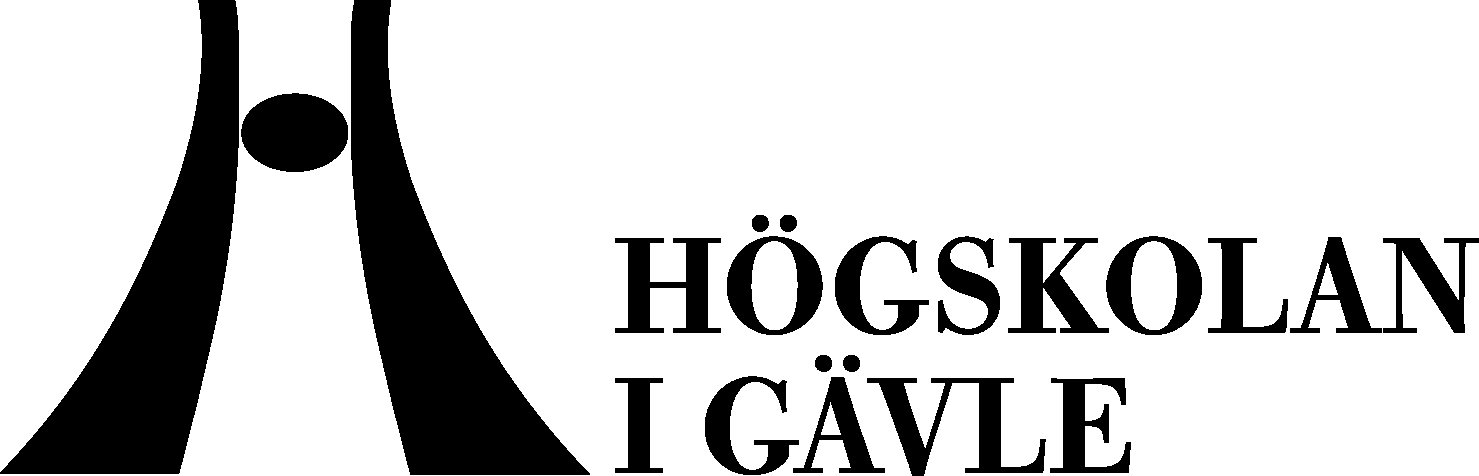 Akademin för hälsa och arbetslivFörfrågan om att delta i en studie om….. alternativtVill Du delta i en studie om …………………...? Beskriv kort ämnet.Syftet med studien är att………… Beskriv var studien genomförs samt vilka deltagare du vänder dig till.Studien är ett examensarbete på avancerad nivå/grundnivå och är en del av utbildningen till distriktssköterska/sjuksköterska vid Högskolan i Gävle. Studien kommer att genomföras med intervjuer under nnnn-nnnn 20XX. Intervjun kommer att beröra din uppfattning/erfarenhet av ….., ….., …… Intervjun beräknas ta  xx minuter, det är viktigt att intervjun sker i ostörd miljö, på en tid och plats som Du bestämmer. Intervjun kommer att spelas in och skrivas ut i text. Den information som Du lämnar kommer att behandlas säkert och förvaras inlåst så att ingen obehörig kommer att få ta del av den. Redovisningen av resultatet kommer att ske så att ingen individ kan identifieras. Resultatet kommer att presenteras i form av en muntlig presentation till andra studerande samt till sjukvårdpersonal (gäller sjuksköterskeprogrammet) samt i form av ett examensarbete. När examensarbetet är färdigt och godkänt kommer det att finnas i en databas vid Högskolan i Gävle. Inspelningarna och den utskrivna texten kommer att förstöras när examensarbetet är godkänt. Du kommer ha möjlighet att ta del av examensarbetet genom att få en kopia av arbetet. Deltagandet är helt frivilligt och Du kan när som helst avbryta din medverkan utan närmare motivering. Jag/vi frågar härmed om Du vill delta i denna studie. Det ska framgå hur den tillfrågade skall ge besked om att de vill delta.Ansvariga för studien är studentens/ernas namn och handledarens namn. Har Du frågor om studien är Du välkommen att höra av dig till någon av ossFörnamn Efternamn			Förnamn EfternamnStudent				Adjunkt/lektorMail				MailTelefon nummer			Telefon nummer